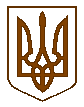 Баришівська селищна радаБроварського районуКиївської областіВиконавчий комітетПротокол № 16від 06.10.2021 року                                                                                смт БаришівкаГолова засідання :   Вареніченко О.П.Секретар :                Нестерова О.М. Присутні :Члени виконавчого комітету :Слухай Н.М., секретар ради ;Івченко Є.П., перший заступник селищного голови ;Кармазін С.М., заступник селищного голови ;Данчук Ж.В.. заступник селищного голови ;Сліпаченко Н.М., староста Бзівського старостинського округу ;Філіппова Н.А., староста Веселинівського старостинського округу;Макаренко Л.В., староста Волошинівського старостинського округу ;Галушко В.А., староста Гостролуцького старостинського округу;Опанасенко І.І.,  староста Лукашівського старостинського округу;Бондар В.І., староста Лук’янівського старостинського округу;Братченко В.П., староста Масківецького старостинського округу ;Кірєєв Ю.В., староста Морозівського старостинського округу ;Деркач Н.Г., староста Перемозького старостинського округу ;Бойко П.М., староста Подільського старостиснького округу ;Бурзак І.О., староста Рудницького старостинського округу ;Богдан С.І., староста Сезенківського старостинського округу;Кубрак Н.П., староста Селичівського старостинського округу ;Прядка О.М., староста Селищанського старостинського округу ;Буняк Г.М., генеральний директор КНП «Баришівська БЛ»;Новіцька Л.Я., представник закладів освіти громади.Запрошені :Гордієнко В.М., начальник управління фінансів та економічного розвитку, , Павленко М.В., начальник служби у справах дітей та сім’ї, Дибка Т.М, начальник відділу комунальної власності, житлово-комунального господарства та благоустрою, Стешенко В.В., начальник КП «Баришівкатепломережа».СЛУХАЛИ : Вареніченка О.П., селищного голову, який зазначив, що відповідно до розпорядження від 04 жовтня 2021 року № 173-03-03 «Про проведення позачергового засідання виконавчого комітету Баришівської селищної ради», у зв’язку із необхідністю термінового розгляду  питань соціального захисту населення, функціонування комунальних підприємств громади, розгляду заяв громадян та прийняття відповідних рішень, на розгляд позачергового засідання виконавчого комітету селищної ради пропонується винести наступні питання :Про затвердження проєктно - кошторисної документації "Будівництво артезіанської свердловини з допоміжним обладнанням та окремою будівлею для забезпечення питною водою жителів села Морозівка Броварського району Київської області".2.Про встановлення тарифів на теплову енергію, її виробництво, транспортування, постачання  для потреб населення, бюджетних установ та інших споживачів по комунальному підприємству «Баришівкатепломережа» Баришівської селищної ради.Питання соціального захисту населення.Про відібрання малолітньої Безхлібної Дар’ї Сергіївни,  хх.хх.хххх року народження, від батьків .Про встановлення піклування та призначення піклувальника над неповнолітньою Власенко Богданою Сергіївною, хх.хх.хххх року народження.Про надання статусу дитини – сироти  Артюху Артему Олександровичу, хх.хх.хххх року народження.Про надання статусу дитини, позбавленої батьківського піклування,  Тетері Роману Тарасовичу, хх.хх.хххх року народження.Про надання статусу дитини, позбавленої батьківського піклування,  Гакаленко Крістіні Сергіївні, хх.хх.хххх року народження.Про надання дозволу Вороневич Л. Ф. на дарування житлового будинку з господарськими будівлями, де право користування мають малолітні діти .Про надання дозволу Петренку В. І. на дарування житлового будинку з господарськими будівлями, де право користування мають малолітні діти .Про надання дозволу Петренку В. І. на дарування земельної ділянки, де право користування мають малолітні діти.Про надання дозволу Нашкородову С.І. на дарування земельних ділянок на ім’я малолітньої дитини.Про надання дозволу Деркачу М. В. на дарування житлового будинку з господарськими будівлями та земельної ділянки, де право користування має малолітня дитина.Про надання дозволу Деркачу М. В. на дарування земельної ділянки,  де право користування має малолітня дитина.Розгляд заяв.Про надання згоди громадянам на відключення від мереж ЦО і ГВП та влаштування індивідуального ( автономного ) опалення.Про надання згоди гр. Коростель Ірині Володимирівні  на відключення від мереж  ЦО  і ГВП квартири та влаштування індивідуального (автономного) опалення квартири.Про надання згоди гр. Колесник Михайлу Анатолійовичу на відключення від мереж  ЦО  і ГВП квартири та влаштування індивідуального (автономного) опалення квартири.Про надання згоди гр. Коваль Володимиру Васильовичу на відключення від мереж  ЦО  і ГВП квартири та влаштування індивідуального (автономного) опалення квартири.Про надання згоди гр. Шилан Валентині Іванівні на відключення від мереж  ЦО  і ГВП квартири та влаштування індивідуального (автономного) опалення квартири.Про надання згоди гр. Дуденко Марії Іванівни на відключення від мереж  ЦО  і ГВП квартири та влаштування індивідуального (автономного) опалення квартири .Про надання згоди гр. Тішурі Ользі Іванівні на відключення від мереж  ЦО  і ГВП квартири та влаштування індивідуального (автономного) опалення квартири.Про надання згоди гр. Лозбін Олександру Миколайовичу на відключення від мереж  ЦО  і ГВП квартири та влаштування індивідуального (автономного) опалення квартири .Про надання згоди гр. Семенік Клавдії Арсентіївні на відключення від мереж  ЦО  і ГВП квартири та влаштування індивідуального (автономного) опалення квартири.Про надання згоди гр. Перевізник Сергія Анатолійовича на відключення від мереж  ЦО  і ГВП квартири та влаштування індивідуального (автономного) опалення квартири. Про надання згоди на знесення зелених насаджень.   Про надання згоди на знесення зелених насаджень    в смт Баришівка, по вул. Київський Шлях,59 . Про надання згоди на знесення зелених насаджень    в смт Баришівка, по вул. Київський Шлях,122 .Різне.Голосували затвердити порядок денний засідання виконкому за основу та в цілому.«За» - 19 ( Вареніченко О.П., Нестерова О.М., Івченко Є.П., Кармазін С.М., Данчук Ж.В., Сліпаченко Н.М.,  Філіппова Н.А., Галушко В.А., Вілянський П.П., Бондар В.І., Братченко В.П., Деркач Н.Г., Кірєєв Ю.В., Бойко П.М., Бурзак І.О., Богдан С.І., Кубрак Н.П.,  Буняк Г.М., Новіцька Л.Я.)«Проти» -  0   	 «Утримались» -   0 «Не голосували» - 0  Розгляд питань порядку денного.Про затвердження проєктно - кошторисної документації "Будівництво артезіанської свердловини з допоміжним обладнанням та окремою будівлею для забезпечення питною водою жителів села Морозівка Броварського району Київської області".СЛУХАЛИ :Кармазіна С.М., заступника селищного голови, який зазначив про те, що розглянувши експертний звіт (позитивний) ТОВ «УКРЕКСПЕРТИЗА ГРУП»» №СО021-4160-21/УЕГ/А від  20 серпня 2021 року щодо розгляду проєктно – кошторисної документації на будівництво за проєктом  «Будівництво артезіанської свердловини з допоміжним обладнанням та окремою будівлею для забезпечення питною водою жителів села Морозівка Броварського району Київської області», пропонується затвердити вище зазначену проєктно-кошторисну документацію загальною кошторисною вартістю будівництва у поточних цінах станом на 07.08.2021 р. в сумі 3588,241 тис. грн., відповідно до експертного звіту щодо розгляду проєктно – кошторисної документації ТОВ «УКРЕКСПЕРТИЗА ГРУП»» №СО021-4160-21/УЕГ/А від  20 серпня 2021 року.  ВИРІШИЛИ :Прийняти рішення № 234 «Про затвердження проєктно - кошторисної документації "Будівництво артезіанської свердловини з допоміжним обладнанням та окремою будівлею для забезпечення питною водою жителів села Морозівка Броварського району Київської області".«За» - 19 ( Вареніченко О.П., Нестерова О.М., Івченко Є.П., Кармазін С.М., Данчук Ж.В., Сліпаченко Н.М.,  Філіппова Н.А., Галушко В.А., Вілянський П.П., Бондар В.І., Братченко В.П., Деркач Н.Г., Кірєєв Ю.В., Бойко П.М., Бурзак І.О., Богдан С.І., Кубрак Н.П.,  Буняк Г.М., Новіцька Л.Я.)«Проти» -  0   	 «Утримались» -   0 «Не голосували» - 0  2.Про встановлення тарифів на теплову енергію, її виробництво, транспортування, постачання  для потреб населення, бюджетних установ та інших споживачів по комунальному підприємству «Баришівкатепломережа» Баришівської селищної ради.СЛУХАЛИ :Кармазіна С.М., заступника селищного голови, який проінформував про те, що на підставі Порядку доведення до споживачів інформації про перелік житлово – комунальних послуг, структуру, цін/тарифів з обгрунтування її необхідності та врахування відповідної  позиції територіальних громад, затвердженого Наказом Міністерства регіонального розвитку, будівництва та житлово – комунального господарства України від 05.06.2018 №130, згідно клопотання комунального підприємства «Баришівкатепломережа» Баришівської селищної ради від 16.09.2021, пропонується встановити одноставковий тариф на теплову енергію, її виробництво, транспортування, постачання  для потреб населення, бюджетних установ та інших споживачів по комунальному підприємству «Баришівкатепломережа» Баришівської селищної ради    за 1 Гкал ( з ПДВ) з 15.10.2021 року в таких розмірах: по бюджетних установах та інших організаціях (додаток 1 до рішення виконкому) :   при опаленні газом  – 5189,34 грн.;   при опаленні альтернативними  видами  палива – 2872,08 грн.; для населення (додаток 2 до рішення сесії):  при опаленні газом – 2872,08 грн.; при опаленні альтернативними видами  паливо – 2872,08 грн. . Сергій Миколайович наголосив, що тариф є економічно, а не соціально обґрунтованим, відповідальність за економічну обґрунтованість запропонованих до затвердження тарифів на комунальні послуги ппокласти на директора комунального підприємства Стешенка В.В..  ВИРІШИЛИ :Прийняти рішення № 235 «Про встановлення тарифів на теплову енергію, її виробництво, транспортування, постачання  для потреб населення, бюджетних установ та інших споживачів по комунальному підприємству «Баришівкатепломережа» Баришівської селищної ради.». «За» - 19 ( Вареніченко О.П., Нестерова О.М., Івченко Є.П., Кармазін С.М., Данчук Ж.В., Сліпаченко Н.М.,  Філіппова Н.А., Галушко В.А., Вілянський П.П., Бондар В.І., Братченко В.П., Деркач Н.Г., Кірєєв Ю.В., Бойко П.М., Бурзак І.О., Богдан С.І., Кубрак Н.П.,  Буняк Г.М., Новіцька Л.Я.)«Проти» -  0   	 «Утримались» -   0 «Не голосували» - 0  3.Питання соціального захисту населення.Про відібрання малолітньої Безхлібної Дар’ї Сергіївни,  хх.хх.хххх року народження, від батьків .СЛУХАЛИ :Павленко М.В., начальника служби у справах дітей та сім’ї, яка проінформувала про те, що 01 жовтня 2021 року стався неприємний випадок – мати побила свою дитину, в результаті чого та опинилася в лікарні з тяжкими тілесними ушкодженнями, тому, на підставі клопотання Подільського старостинського округу від 04.10.2021 № 14-166, згідно рішення Комісії з питань захисту прав дитини при виконавчому комітеті Баришівської селищної ради від 05.10.2021 (протокол №13), з метою захисту прав та інтересів малолітньої дитини, пропонується відібрати малолітню Безхлібну Дар’ю Сергіївну, від батька, Безхлібного Сергія Григоровича та матері Ліпської Олени Миколаївни, які проживають в с. Поділля у зв’язку з вчиненням домашнього насильства, загрозою життю та здоров’ю дитини, а також затвердити висновок щодо доцільності позбавлення батьківських прав Безхлібного Сергія Григоровича та Ліпської Олени Миколаївни відносно малолітньої Безхлібної Дар’ї Сергіївни. ( Висновок додається).ВИРІШИЛИ :Прийняти рішення № 236.1«Про відібрання малолітньої Безхлібної Дар’ї Сергіївни,  хх.хх.хххх року народження, від батьків «.«За» - 19 ( Вареніченко О.П., Нестерова О.М., Івченко Є.П., Кармазін С.М., Данчук Ж.В., Сліпаченко Н.М.,  Філіппова Н.А., Галушко В.А., Вілянський П.П., Бондар В.І., Братченко В.П., Деркач Н.Г., Кірєєв Ю.В., Бойко П.М., Бурзак І.О., Богдан С.І., Кубрак Н.П.,  Буняк Г.М., Новіцька Л.Я.)«Проти» -  0   	 «Утримались» -   0 «Не голосували» - 0  Про встановлення піклування та призначення піклувальника над неповнолітньою Власенко Богданою Сергіївною, хх.хх.хххх року народження.СЛУХАЛИ :Павленко М.В., начальника служби у справах дітей та сім’ї, яка проінформувала про те, що на підставі матеріалів Комісії з питань захисту прав дітей при виконавчому комітеті Баришівської селищної ради від 05.10.2021 року (протокол №13), висновку служби у справах дітей та сім’ї  виконавчого комітету Баришівської селищної ради від 05.10.2021№401/01-29,  та заяви гр. Власенко Надії Миколаївни від 04.09.2021року пропонується встановити піклування над неповнолітньою Власенко Богданою Сергіївною та призначити Власенко Надію Миколаївну, яка проживає в с. Рудницьке, піклувальником над неповнолітньою Власенко Богданою Сергіївною, а також призначити Власенко Надію Миколаївну піклувальником над усім рухомим та нерухомим майном неповнолітньої Власенко Богдани Сергіївни ; натомість попередити Власенко Н.М. про неприпустимість здійснення будь – яких правочинів стосовно майна неповнолітньої без дозволу органу опіки та піклування в особі виконавчого комітету Баришівської селищної ради.  ВИРІШИЛИ :Прийняти рішення № 236.2 «Про встановлення піклування та призначення піклувальника над неповнолітньою Власенко Богданою Сергіївною, хх.хх.хххх року народження».«За» - 19 ( Вареніченко О.П., Нестерова О.М., Івченко Є.П., Кармазін С.М., Данчук Ж.В., Сліпаченко Н.М.,  Філіппова Н.А., Галушко В.А., Вілянський П.П., Бондар В.І., Братченко В.П., Деркач Н.Г., Кірєєв Ю.В., Бойко П.М., Бурзак І.О., Богдан С.І., Кубрак Н.П.,  Буняк Г.М., Новіцька Л.Я.)«Проти» -  0   	 «Утримались» -   0 «Не голосували» - 0  Про надання статусу дитини – сироти Артюху Артему Олександровичу, хх.хх.хххх року народження.СЛУХАЛИ :Павленко М.В., начальника служби у справах дітей та сім’ї, яка зауважила про те, що згідно з пунктами 21 -23 постанови Кабінету Міністрів України від 24.09.2008 року №866 «Питання діяльності органів опіки та піклування, пов’язаної із захистом прав дитини» (зі змінами та доповненнями), пропонується надати малолітньому Артюху Артему Олександровичу, статус дитини- сироти.Правові підстави: батько – Артюх Олександр Миколайович, помер, свідоцтво про смерть, серія I-ОК, №546848, видане Баришівським відділом державної реєстрації актів цивільного стану у Броварському районі Київської області Центрального міжрегіонального управління Міністерства юстиції (м. Київ).Мати – Артюх Ірина Анатоліївна, померла, свідоцтво про смерть, серія I-ОК, №530493, видане Баришівським районним відділом державної реєстрації актів цивільного стану Центрального міжрегіонального управління Міністерства юстиції (м. Київ).  ВИРІШИЛИ :Прийняти рішення № 236.3 «Про надання статусу дитини – сироти  Артюху Артему Олександровичу, хх.хх.хххх року народження».«За» - 19 ( Вареніченко О.П., Нестерова О.М., Івченко Є.П., Кармазін С.М., Данчук Ж.В., Сліпаченко Н.М.,  Філіппова Н.А., Галушко В.А., Вілянський П.П., Бондар В.І., Братченко В.П., Деркач Н.Г., Кірєєв Ю.В., Бойко П.М., Бурзак І.О., Богдан С.І., Кубрак Н.П.,  Буняк Г.М., Новіцька Л.Я.)«Проти» -  0   	 «Утримались» -   0 «Не голосували» - 0  Про надання статусу дитини, позбавленої батьківського піклування, Тетері Роману Тарасовичу, хх.хх.хххх року народження.СЛУХАЛИ :Павленко М.В., начальника служби у справах дітей та сім’ї, яка відмітила : «Згідно з пунктами 21,22,24 постанови Кабінету Міністрів України від 24.09.2008 року №866 «Питання діяльності органів опіки та піклування, пов’язаної із захистом прав дитини» (зі змінами та доповненнями), пропнується надати малолітньому Тетері Роману Тарасовичу, статус дитини, позбавленої батьківського піклування.Правові підстави: батько – Тетеря Тарас Анатолійович, помер, свідоцтво про смерть, серія I-ОК, №424214, видане виконавчим комітетом Гостролуцької сільської ради Баришівського району Київської області.Мати – Мигович Оксана Йосипівна, рішенням Баришівського районного суду Київської області від 16.08.2021 року, справа №355/365/21, провадження №2/355/526/21 позбавлена батьківських прав». ВИРІШИЛИ :Прийняти рішення № 236.4 «Про надання статусу дитини, позбавленої батьківського піклування, Тетері Роману Тарасовичу, хх.хх.хххх року народження».«За» - 19 ( Вареніченко О.П., Нестерова О.М., Івченко Є.П., Кармазін С.М., Данчук Ж.В., Сліпаченко Н.М.,  Філіппова Н.А., Галушко В.А., Вілянський П.П., Бондар В.І., Братченко В.П., Деркач Н.Г., Кірєєв Ю.В., Бойко П.М., Бурзак І.О., Богдан С.І., Кубрак Н.П.,  Буняк Г.М., Новіцька Л.Я.)«Проти» -  0   	 «Утримались» -   0 «Не голосували» - 0  Про надання статусу дитини, позбавленої батьківського піклування,  Гакаленко Крістіні Сергіївні, хх.хх.хххх року народження.СЛУХАЛИ :Павленко М.В., начальника служби у справах дітей та сім’ї, яка повідомила про те, що згідно з пунктами 21, 22, 24 постанови Кабінету Міністрів України від 24.09.2008 року №866 «Питання діяльності органів опіки та піклування, пов’язаної із захистом прав дитини» (зі змінами та доповненнями), є пропозиція надати малолітній Гакаленко Крістіні Сергіївні, статус дитини, позбавленої батьківського піклування.Правові підстави: мати, Гакаленко Оксана Григорівна, рішенням Баришівського районного суду Київської області від 26.08.2021 року, справа №355/1159/20, провадження №2/355/196/21 позбавлена батьківських прав.Батько – Гакаленко Сергій Володимирович, рішенням Носівського районного суду Чернігівської області від 16.04.2021 року, справа №741/1162/20, провадження №2/741/133/21 позбавлений батьківських прав.  ВИРІШИЛИ :Прийняти рішення № 236.5 «Про надання статусу дитини, позбавленої батьківського піклування, Гакаленко Крістіні Сергіївні, хх.хх.хххх року народження».«За» - 19 ( Вареніченко О.П., Нестерова О.М., Івченко Є.П., Кармазін С.М., Данчук Ж.В., Сліпаченко Н.М.,  Філіппова Н.А., Галушко В.А., Вілянський П.П., Бондар В.І., Братченко В.П., Деркач Н.Г., Кірєєв Ю.В., Бойко П.М., Бурзак І.О., Богдан С.І., Кубрак Н.П.,  Буняк Г.М., Новіцька Л.Я.)«Проти» -  0   	 «Утримались» -   0 «Не голосували» - 0  3.6.Про надання дозволу Вороневич Л. Ф. на дарування житлового будинку з господарськими будівлями, де право користування мають малолітні діти .СЛУХАЛИ :Павленко М.В., начальника служби у справах дітей та сім’ї, яка зауважила про те, що на підставі заяви гр. Вороневич Л. Ф. від 28.09.2021 року та враховуючи рекомендації  Комісії з питань захисту прав дитини від 05.10.2021 року № 13, пропонується прийняти рішення щодо надання дозволу Вороневич Любові Федорівні, на дарування житлового будинку з господарськими будівлями та спорудами, розташованого в с. Селище по  вулиці Молодіжна, де право користування мають малолітні діти, Вороневич Анастасія Олександрівна, Вороневич Ілля Олександрович та Вороневич Ксенія Олександрівна, сину Вороневичу Олександру Миколайовичу; права дітей при цьому порушені не будуть.  ВИРІШИЛИ :Прийняти рішення № 236.6 «Про надання дозволу Вороневич Л. Ф. на дарування житлового будинку з господарськими будівлями, де право користування мають малолітні діти».«За» - 19 ( Вареніченко О.П., Нестерова О.М., Івченко Є.П., Кармазін С.М., Данчук Ж.В., Сліпаченко Н.М.,  Філіппова Н.А., Галушко В.А., Вілянський П.П., Бондар В.І., Братченко В.П., Деркач Н.Г., Кірєєв Ю.В., Бойко П.М., Бурзак І.О., Богдан С.І., Кубрак Н.П.,  Буняк Г.М., Новіцька Л.Я.)«Проти» -  0   	 «Утримались» -   0  «Не голосували» - 0  3.7.Про надання дозволу Петренку В. І. на дарування житлового будинку з господарськими будівлями, де право користування мають малолітні діти .СЛУХАЛИ :Павленко М.В., начальника служби у справах дітей та сім’ї, яка проінформувала про те, що на підставі заяви гр. Петренка В. І. від 30.09.2021 року та враховуючи рекомендації Комісії з питань захисту прав дитини від 05.10.2021 року Протокол № 13, пропонується надати дозвіл Петренку Василю Івановичу, на дарування житлового будинку з господарськими будівлями та спорудами та земельної ділянки площею 0,25 га. розташованих в с. Гостролуччя по вулиця Шевченка, де право користування мають діти, Лісова Валерія Артемівна, 27.05.2006 року народження та Лісовий Владислав Артемович, доньці, Лісовій Світлані Василівні; права дітей при цьому порушені не будуть.Павленко М.В. запропонувала прийняти відповідні рішення.  ВИРІШИЛИ :Прийняти рішення № 236.7 «Про надання дозволу Петренку В. І. на дарування житлового будинку з господарськими будівлями, де право користування мають малолітні діти» .«За» - 19 ( Вареніченко О.П., Нестерова О.М., Івченко Є.П., Кармазін С.М., Данчук Ж.В., Сліпаченко Н.М.,  Філіппова Н.А., Галушко В.А., Вілянський П.П., Бондар В.І., Братченко В.П., Деркач Н.Г., Кірєєв Ю.В., Бойко П.М., Бурзак І.О., Богдан С.І., Кубрак Н.П.,  Буняк Г.М., Новіцька Л.Я.)«Проти» -  0   	 «Утримались» -   0 «Не голосували» - 0  3.8.Про надання дозволу Петренку В. І. на дарування земельної ділянки, де право користування мають малолітні діти.СЛУХАЛИ :Павленко М.В., начальника служби у справах дітей та сім’ї, яка повідомила про те, що, згідно заяви гр. Петренка В. І. від 30.09.2021 року та враховуючи рекомендації Комісії з питань захисту прав дитини від 05.10.2021 року Протокол № 13, пропонується надати дозвіл Петренку Василю Івановичу, на дарування земельної ділянки площею 0,0330 га в с. Гостролуччя по вулиці Шевченка, де право користування мають діти, Лісова Валерія Артемівна, та Лісовий Владислав Артемович, доньці, Лісовій Світлані Василівні; права дітей при цьому порушені не будуть.  ВИРІШИЛИ :Прийняти рішення № 236.8 «Про надання дозволу Петренку В. І. на дарування земельної ділянки, де право користування мають малолітні діти».«За» - 19 ( Вареніченко О.П., Нестерова О.М., Івченко Є.П., Кармазін С.М., Данчук Ж.В., Сліпаченко Н.М.,  Філіппова Н.А., Галушко В.А., Вілянський П.П., Бондар В.І., Братченко В.П., Деркач Н.Г., Кірєєв Ю.В., Бойко П.М., Бурзак І.О., Богдан С.І., Кубрак Н.П.,  Буняк Г.М., Новіцька Л.Я.)«Проти» -  0   	 «Утримались» -   0 «Не голосували» - 0  Про надання дозволу Нашкородову С.І. на дарування земельних ділянок на ім’я малолітньої дитини.СЛУХАЛИ :Павленко М.В., начальника служби у справах дітей та сім’ї, яка довела до відома присутніх про те, що на підставі заяви гр. Нашкородова С. І. від 28.09.2021 року, враховуючи рекомендації Комісії з питань захисту прав дитини від 05.10.2021 року, протокол № 13 з метою захисту житлових та майнових прав дітей, пропонується надати дозвіл Нашкородову Сергію Івановичу, на дарування малолітньому сину, Нашкородову Марату Сергійовичу,  земельних ділянок сільськогосподарського призначення – це 23 земельні ділянки, які розташовані у Кіровоградській області. Марина Валеріївна наголосила про те, що рішенням також матір дитини, Сіменько Ганну Олегівну, уповноважується здійснювати юридичні дії від імені малолітньої дитини, Нашкородова Марата Сергійовича, під час підписання договорів дарування вище вказаних земельних ділянок сільськогосподарського призначення, самостійно визначаючи істотні умови договору.Павленко М.В. запропонувала прийняти відповідне рішення.  ВИРІШИЛИ :Прийняти рішення № 236.9 «Про надання дозволу Нашкородову С.І. на дарування земельних ділянок на ім’я малолітньої дитини».«За» - 19 ( Вареніченко О.П., Нестерова О.М., Івченко Є.П., Кармазін С.М., Данчук Ж.В., Сліпаченко Н.М.,  Філіппова Н.А., Галушко В.А., Вілянський П.П., Бондар В.І., Братченко В.П., Деркач Н.Г., Кірєєв Ю.В., Бойко П.М., Бурзак І.О., Богдан С.І., Кубрак Н.П.,  Буняк Г.М., Новіцька Л.Я.)«Проти» -  0   	 «Утримались» -   0 «Не голосували» - 0  Про надання дозволу Деркачу М. В. на дарування житлового будинку з господарськими будівлями та земельної ділянки, де право користування має малолітня дитина.СЛУХАЛИ :Павленко М.В., начальника служби у справах дітей та сім’ї, яка зазначила про те, що на підставі заяви гр. Деркача М. В. від 01.10.2021 року та враховуючи рекомендації  Комісії з питань захисту прав дитини від 05.10.2021 року Протокол № 13 є пропозиція надати дозвіл Деркачу Миколі Васильовичу, на дарування житлового будинку з господарськими будівлями та спорудами та земельної ділянки площею 0,0763 га, розташованих в с. Поділля по вулиці Молодіжна, де право користування має малолітня дитина, Деркач Олександр Миколайович, сину Деркачу Миколі Миколайовичу ; права дитини при цьому порушені не будуть.  ВИРІШИЛИ :Прийняти рішення № 236.10 «Про надання дозволу Деркачу М. В. на дарування житлового будинку з господарськими будівлями та земельної ділянки, де право користування має малолітня дитина».«За» - 19 ( Вареніченко О.П., Нестерова О.М., Івченко Є.П., Кармазін С.М., Данчук Ж.В., Сліпаченко Н.М.,  Філіппова Н.А., Галушко В.А., Вілянський П.П., Бондар В.І., Братченко В.П., Деркач Н.Г., Кірєєв Ю.В., Бойко П.М., Бурзак І.О., Богдан С.І., Кубрак Н.П.,  Буняк Г.М., Новіцька Л.Я.)«Проти» -  0   	 «Утримались» -   0 «Не голосували» - 0  3.11.Про надання дозволу Деркачу М. В. на дарування земельної ділянки,  де право користування має малолітня дитина.СЛУХАЛИ :Павленко М.В., начальника служби у справах дітей та сім’ї, яка повідомила про те, що на підставі заяви гр. Деркача М. В. від 01.10.2021 року, враховуючи рекомендації Комісії з питань захисту прав дитини від 05.10.2021 року, протокол №13, з метою захисту житлових та майнових прав дітей, є пропозиція надати дозвіл Деркачу Миколі Васильовичу, на дарування земельної ділянки для ведення особистого селянського господарства, розташованої в с. Поділля по вулиця Шкільна, де право користування має малолітня дитина, Деркач Олександр Миколайович, сину Деркачу Миколі Миколайовичу; права дитини при цьому порушені не будуть.  ВИРІШИЛИ :Прийняти рішення № 236.11 «Про надання дозволу Деркачу М. В. на дарування земельної ділянки,  де право користування має малолітня дитина».«За» - 19 ( Вареніченко О.П., Нестерова О.М., Івченко Є.П., Кармазін С.М., Данчук Ж.В., Сліпаченко Н.М.,  Філіппова Н.А., Галушко В.А., Вілянський П.П., Бондар В.І., Братченко В.П., Деркач Н.Г., Кірєєв Ю.В., Бойко П.М., Бурзак І.О., Богдан С.І., Кубрак Н.П.,  Буняк Г.М., Новіцька Л.Я.)«Проти» -  0   	 «Утримались» -   0 «Не голосували» - 0  Розгляд заяв.Про надання згоди громадянам на відключення від мереж ЦО і ГВП та влаштування індивідуального ( автономного ) опалення.  СЛУХАЛИ :Вареніченка О.П., який проінформував про те, що на підставі поданих заяв громадян щодо відключення від мереж ЦО і ГВП квартир, виготовлення проєкту індивідуального ( автономного ) опалення в багатоквартирних будинках по вулиці Богдана Хмельницького в смт Баришівка є пропозиція надати згоду на відключення від мереж ЦО і ГВП квартир та влаштування індивідуального (автономного) опалення квартир, згідно розглянути заяв.Вареніченко О.П. запропонував прийняти рішення пакетом. ВИРІШИЛИ :Прийняти рішення № 237.1 «Про надання згоди гр. Коростель Ірині Володимирівні  на відключення від мереж ЦО і ГВП квартири та влаштування індивідуального (автономного) опалення квартири».  ВИРІШИЛИ :Прийняти рішення № 237.2 «Про надання згоди гр. Колесник Михайлу Анатолійовичу на відключення від мереж ЦО  і ГВП квартири та влаштування індивідуального (автономного) опалення квартири».  ВИРІШИЛИ :Прийняти рішення № 237.3 «Про надання згоди гр. Коваль Володимиру Васильовичу на відключення від мереж ЦО і ГВП квартири та влаштування індивідуального (автономного) опалення квартири».  ВИРІШИЛИ :Прийняти рішення № 237.4 «Про надання згоди гр. Шилан Валентині Іванівні на відключення від мереж ЦО і ГВП квартири та влаштування індивідуального (автономного) опалення квартири».  ВИРІШИЛИ :Прийняти рішення № 237.5 «Про надання згоди гр. Дуденко Марії Іванівни на відключення від мереж  ЦО  і ГВП квартири та влаштування індивідуального (автономного) опалення квартири «  ВИРІШИЛИ :Прийняти рішення № 237.6 «Про надання згоди гр. Тішурі Ользі Іванівні на відключення від мереж  ЦО  і ГВП квартири та влаштування індивідуального (автономного) опалення квартири».  ВИРІШИЛИ :Прийняти рішення № 237.7 «Про надання згоди гр. Лозбін Олександру Миколайовичу на відключення від мереж  ЦО  і ГВП квартири та влаштування індивідуального (автономного) опалення квартири» . ВИРІШИЛИ :Прийняти рішення № 237.8 «Про надання згоди гр. Семенік Клавдії Арсентіївні на відключення від мереж  ЦО  і ГВП квартири та влаштування індивідуального (автономного) опалення квартири».  ВИРІШИЛИ :Прийняти рішення № 237.9 «Про надання згоди гр. Перевізник Сергія Анатолійовича на відключення від мереж  ЦО  і ГВП квартири та влаштування індивідуального (автономного) опалення квартири».«За» - 19 ( Вареніченко О.П., Нестерова О.М., Івченко Є.П., Кармазін С.М., Данчук Ж.В., Сліпаченко Н.М.,  Філіппова Н.А., Галушко В.А., Вілянський П.П., Бондар В.І., Братченко В.П., Деркач Н.Г., Кірєєв Ю.В., Бойко П.М., Бурзак І.О., Богдан С.І., Кубрак Н.П.,  Буняк Г.М., Новіцька Л.Я.)«Проти» -  0   	 «Утримались» -   0 «Не голосували» - 0   Про надання згоди на знесення зелених насаджень.   СЛУХАЛИ:Вареніченка О.П., який зазначив про те, що на підставі поданих колективних заяв до виконавчого комітету селищної ради від гр. Ніколенка Дмитра  та мешканців смт  Баришівка і гр. Ворони Анатолія Григоровича та мешканців смт Баришівка є пропозиція прийняти рішення щодо знесення аварійних дерев, які перебувають в аварійному стані, несуть загрозу життю і здоров’ю людей і перешкоджають життєзабезпеченню жителів громади.Вареніченко О.П. наголосив, що рішенням виконавчого комітету була створена комісія з обстеження зелених насаджень, яка відповідно провела обстеження, згідно поданих заяв та звернень ; озвучив проєкти рішень з питаньнадання згоди на знесення зелених насаджень, дерев та запропонував прийняти озвучені рішення пакетом.  ВИРІШИЛИ :Прийняти рішення № 237.10 «Про надання згоди на знесення зелених насаджень    в смт Баришівка, по вул. Київський Шлях,59» .    ВИРІШИЛИ :Прийняти рішення № 237.11 «Про надання згоди на знесення зелених насаджень    в смт Баришівка, по вул. Київський Шлях,122».«За» - 19 ( Вареніченко О.П., Нестерова О.М., Івченко Є.П., Кармазін С.М., Данчук Ж.В., Сліпаченко Н.М.,  Філіппова Н.А., Галушко В.А., Вілянський П.П., Бондар В.І., Братченко В.П., Деркач Н.Г., Кірєєв Ю.В., Бойко П.М., Бурзак І.О., Богдан С.І., Кубрак Н.П.,  Буняк Г.М., Новіцька Л.Я.)«Проти» -  0   	 «Утримались» -   0 «Не голосували» - 0  Селищний голова                (підпис)                                   Олександр ВАРЕНІЧЕНКОКеруюча справами ( секретар )виконавчого комітету            (підпис)                         Ольга НЕСТЕРОВА